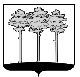 ГОРОДСКАЯ  ДУМА  ГОРОДА  ДИМИТРОВГРАДАУльяновской областиР Е Ш Е Н И Ег.Димитровград   27  февраля  2019  года   .                                                                                                                                                                                                                                                                                                                                                                                                                                                                                                                                                                                                                                                                   № 16/129                      №                                                                                                                                             О признании утратившим силу (отмене) решения Городской Думыгорода Димитровграда Ульяновской области второго созываот 25.02.2015 №22/270 «О протесте Ульяновского межрайонного природоохранного прокурора на Положение о порядке осуществления муниципального земельного контроля на территории города Димитровграда Ульяновской области»Руководствуясь частью 1 статьи 48 Федерального закона от 06.10.2003 №131-ФЗ «Об общих принципах организации местного самоуправления в Российской Федерации», частью 14 статьи 81 Устава муниципального образования «Город Димитровград» Ульяновской области, в целях приведения муниципальных нормативных правовых актов в соответствии с действующим законодательством, Городская Дума города Димитровграда Ульяновской области третьего созыва решила:1. Признать утратившим силу (отменить) решение Городской Думы города Димитровграда Ульяновской области второго созыва от 25.02.2015 №22/270 «О протесте Ульяновского межрайонного природоохранного прокурора на Положение о порядке осуществления муниципального земельного контроля на территории города Димитровграда Ульяновской области».2. Установить, что настоящее решение подлежит официальному
опубликованию и размещению в информационно-телекоммуникационной сети «Интернет» на официальном сайте Городской Думы города Димитровграда Ульяновской области (www.dumadgrad.ru).3. Контроль исполнения настоящего решения возложить на комитет по финансово-экономической политике и городскому хозяйству (Куденко).